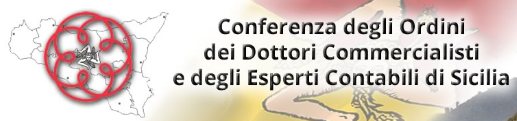 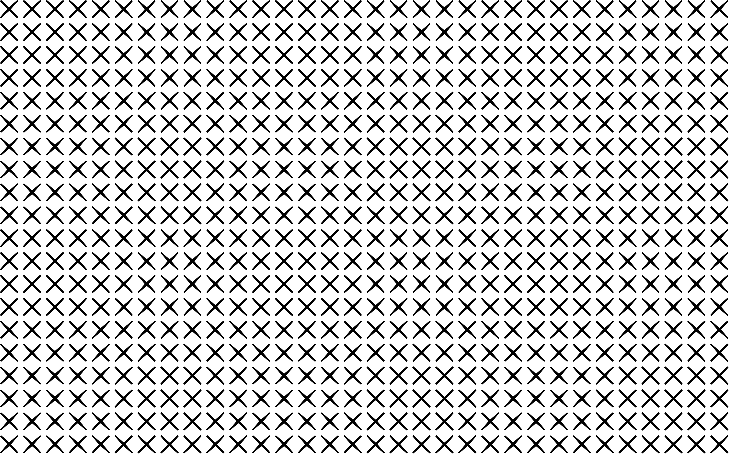 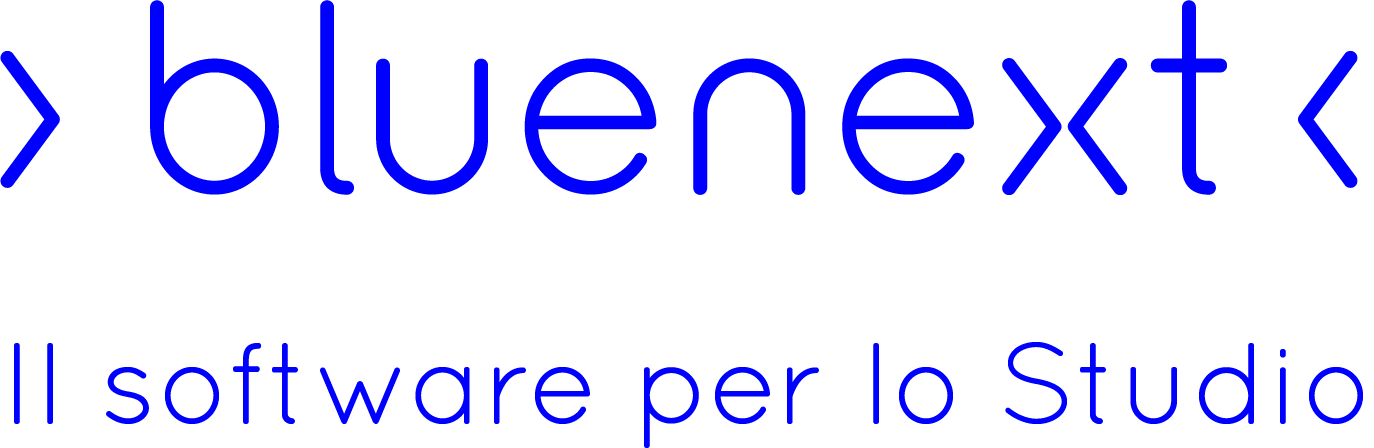 Ente Organizzatore: Ordine dei Dottori Commercialisti e degli Esperti Contabili di CataniaInsieme agli Ordini dei Dottori Commercialisti e degli Esperti Contabili di: Agrigento, Barcellona P.d.G., Caltagirone, Caltanissetta, Enna, Gela, Marsala, Messina, Palermo, Patti, Ragusa, Siracusa, Trapani.Invitano al Webinar:Cassa Integrazione Guadagni: le indicazioni operativeData: Mercoledì 15 Aprile dalle 15.00 alle 18.00SALUTIMaurizio Attinelli, Coordinatore Regionale ConferenzaRoberto Cunsolo, Consigliere CNDCEC Delegato Area LavoroRELATORIGiovanni Mottese, Commercialista in CataniaCinzia Brunazzo, Componente Commissione di studio Area LavoroINTERVENTI PROGRAMMATISandra Petrotta, Direttore Regionale INPS SiciliaGianni Vindigni, Direttore Generale Assessorato Regionale a Lavoro SiciliaLa partecipazione al webinar è gratuita previa iscrizione a questo link: https://attendee.gotowebinar.com/register/4695227318028569101 L’evento sarà trasmesso dalla piattaforma messa a disposizione gratuitamente da Bluenext.In accordo con il Regolamento di formazione approvato dal CNDCEC, la partecipazione all'evento dà diritto a 3 CFP.  Per consentire la registrazione dei crediti formativi maturati, alla fine dell’evento occorrerà compilare con i propri dati il Form di Autocertificazione che Bluenext invierà per email a ciascun partecipante, dopo aver verificato l’effettivo collegamento per almeno 60 minuti. (Per ottenere 3 CFP è necessario che la piattaforma registri la partecipazione per l’intero evento. I crediti formativi saranno attribuiti sulla base del principio 1 ora di partecipazione = 1 credito).I dati del partecipante saranno acquisiti dalla piattaforma Bluenext e trasmessi alla Conferenza per il riconoscimento dei crediti formativi.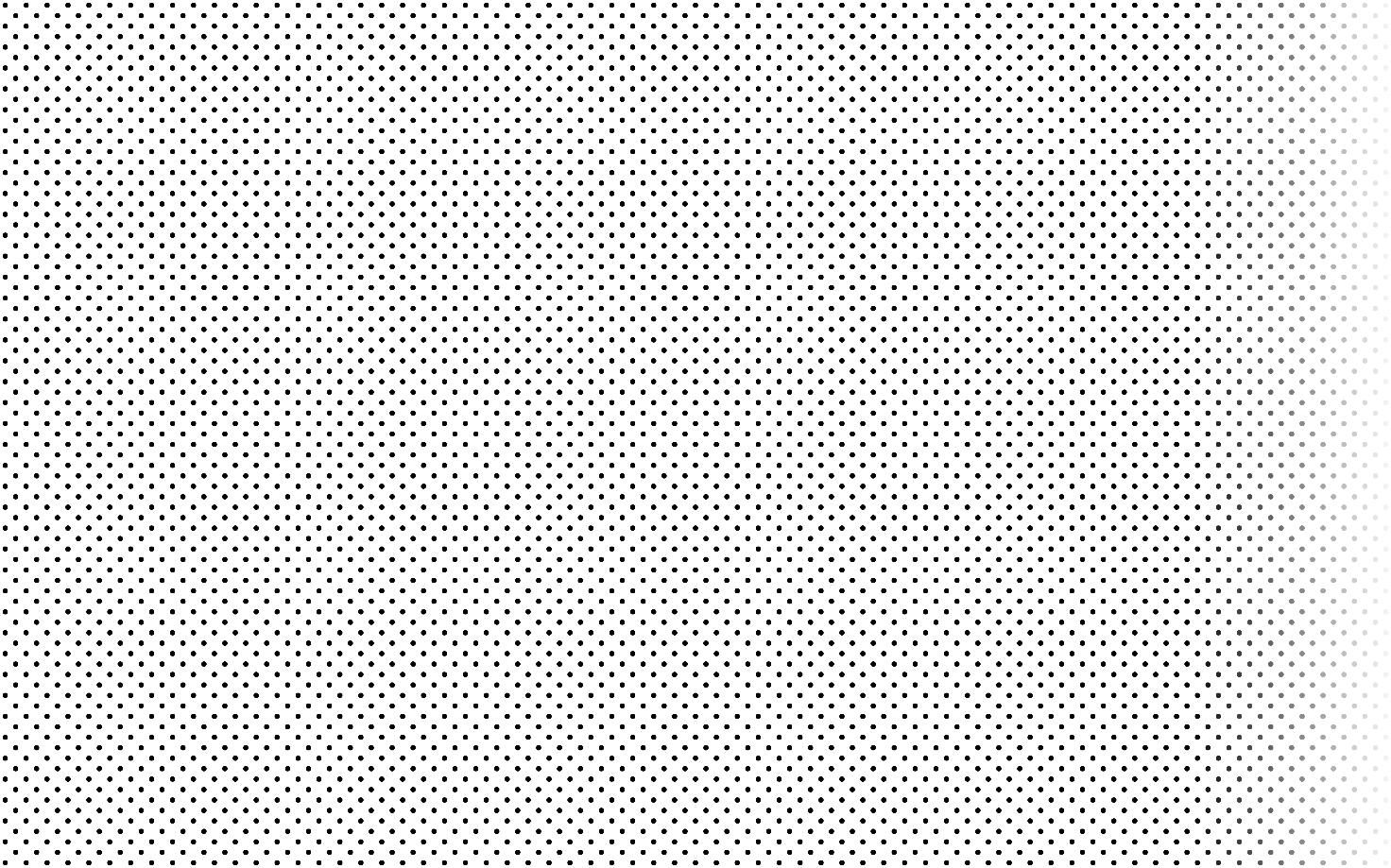 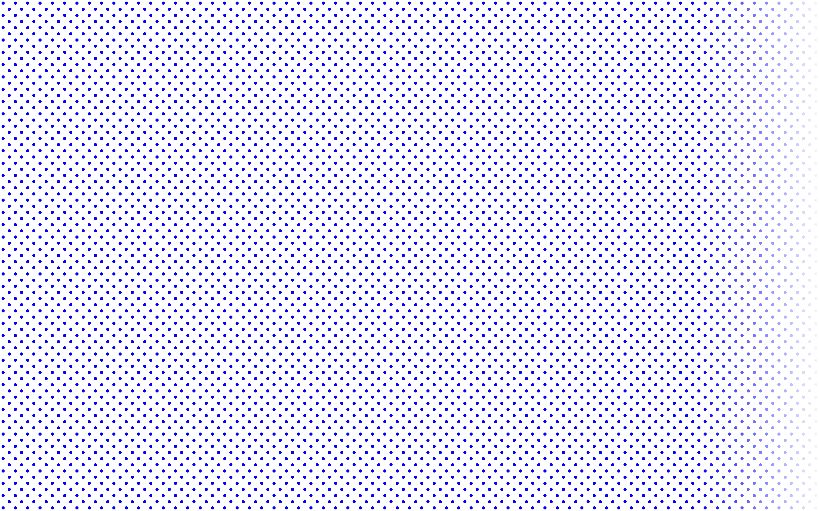 